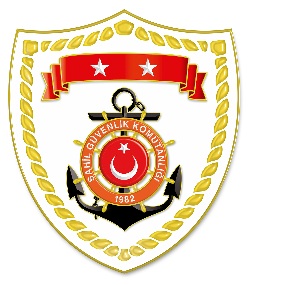 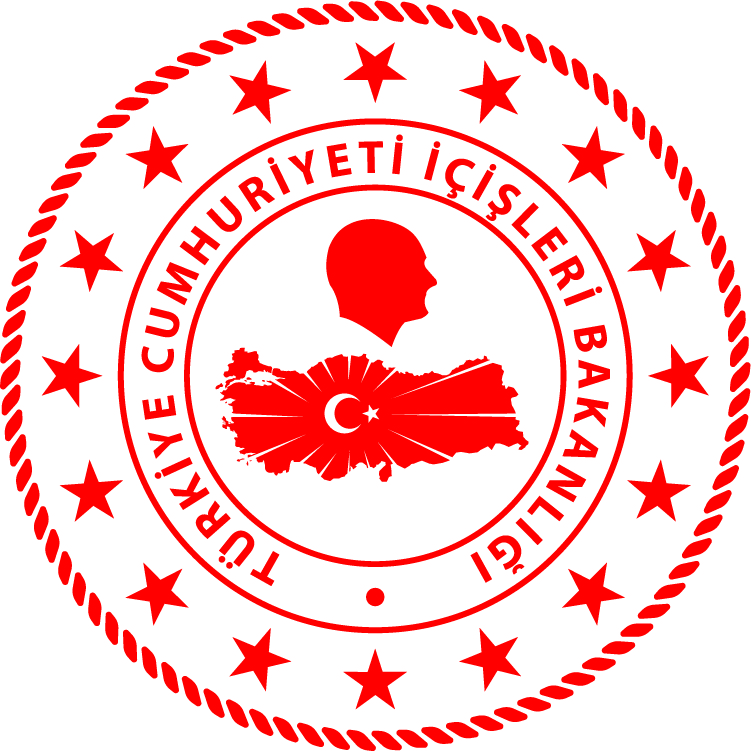 Ege BölgesiAkdeniz BölgesiS.NUTARİHTESPİTUYGULANAN İDARİ PARA CEZASI MİKTARI (TL)CEZANIN KESİLDİĞİİL/İLÇE-MEVKİİAÇIKLAMA123 Eylül 2020Ruhsat tezkeresi almadan su ürünleri avcılığı yapmak(2 işlem)8.000BALIKESİR/AyvalıkToplam 7 işleme 27.400 TL idari para cezası uygulanmıştır.223 Eylül 2020Deniz patlıcanı avlama izin belgesi olmamak10.000BALIKESİR/AyvalıkToplam 7 işleme 27.400 TL idari para cezası uygulanmıştır.323 Eylül 2020Yasak sahada algarna ile deniz patlıcanı avcılığı yapmak(3 işlem)8.400BALIKESİR/AyvalıkToplam 7 işleme 27.400 TL idari para cezası uygulanmıştır.423 Eylül 2020Ruhsat tezkeresini yeniletmeden su ürünleri avcılığı yapmak1.000BALIKESİR/AyvalıkToplam 7 işleme 27.400 TL idari para cezası uygulanmıştır.S.NUTARİHTESPİTUYGULANAN İDARİ PARA CEZASI MİKTARI (TL)CEZANIN KESİLDİĞİİL/İLÇE-MEVKİİAÇIKLAMA123 Eylül 2020Yasak zamanda ahtapot avcılığı yapmak1.700HATAY/İskenderun1 işleme 1.700 TL idari para cezası uygulanmıştır.